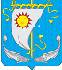 СОВЕТ ДЕПУТАТОВ СЕЛЬСКОГО ПОСЕЛЕНИЯ «АНДЕГСКИЙ СЕЛЬСОВЕТ»ЗАПОЛЯРНОГО РАЙОНАНЕНЕЦКОГО АВТОНОМНОГО ОКРУГАПятнадцатое   заседание 7- го созыва РЕШЕНИЕот 29 марта 2024 года № 3О  ПРОЕКТЕ РЕШЕНИЯ «О ВНЕСЕНИИ  ИЗМЕНЕНИЙ  В  УСТАВ  СЕЛЬСКОГО ПОСЕЛЕНИЯ «АНДЕГСКИЙ СЕЛЬСОВЕТ» ЗАПОЛЯРНОГО РАЙОНА  НЕНЕЦКОГО АВТОНОМНОГО ОКРУГА»	В связи с принятием Федерального закона от 02.11.2023 № 517-ФЗ «О внесении изменений в Федеральный закон от 01.10.2003 № 131-ФЗ «Об общих принципах организации местного самоуправления в Российской Федерации, на основании статьи 81 Устава Сельского поселения «Андегский сельсовет» Заполярного района Ненецкого автономного округа, Совет депутатов Сельского поселения «Андегский сельсовет» Заполярного района Ненецкого автономного округа РЕШИЛ:	1. Одобрить прилагаемый проект решения «О внесении изменений в Устав Сельского поселения «Андегский сельсовет» Заполярного района Ненецкого автономного округа».	2. Вынести рассмотрение проекта изменений в Устав Сельского поселения «Андегский сельсовет» Заполярного района Ненецкого автономного округа на публичные слушания.3. Опубликовать проект решения «О внесении изменений в Устав Сельского поселения «Андегский сельсовет» Заполярного района Ненецкого автономного округа» в информационном бюллетене Сельского поселения «Андегский сельсовет» Заполярного района «Сельские новости» и разместить на официальном сайте Сельского поселения «Андегский сельсовет» Заполярного района Ненецкого автономного округа для его обсуждения.   4. Установить следующий порядок учета предложений по проекту указанного правового акта:	4.1. Граждане и юридические лица вправе вносить в Совет депутатов Сельского поселения «Андегский сельсовет» Заполярного района Ненецкого автономного округа предложение по проекту решения «О внесении изменений и дополнений в Устав Сельского поселения «Андегский сельсовет» Заполярного района Ненецкого автономного округа»  в течение 30 дней с даты его опубликования. Предложения представляются в письменном виде в двух экземплярах, один из которых регистрируется как входящая корреспонденция  Совета депутатов Сельского поселения «Андегский сельсовет» Заполярного района Ненецкого автономного округа, второй с отметкой о дате поступления возвращается лицу, внесшему предложения.4.2. Учет предложений по проекту указанного правового акта ведется главой Сельского поселения  «Андегский сельсовет»  Заполярного района Ненецкого автономного округа по мере их поступления.5. Установить следующий порядок участия граждан в обсуждении проекта указанного муниципального правового акта:5.1. Провести публичные слушания по обсуждению проекта решения «О внесении изменений и дополнений в Устав Сельского поселения «Андегский сельсовет» Заполярного района «Андегский сельсовет» Ненецкого автономного округа» в порядке и сроки, установленные федеральным законодательством и в порядке, установленном решением Совета депутатов Сельского поселения «Андегский сельсовет» Заполярного района Ненецкого автономного округа от 18 июля 2022 № 5 «Об утверждении порядка организации и проведения публичных слушаний в Сельском поселении «Андегский сельсовет» Заполярного района Ненецкого автономного округа».5.2. Публичные слушания провести в Администрации Сельского поселения «Андегский сельсовет»   Заполярного района Ненецкого автономного округа. 6. Настоящее решение вступает в силу после его официального опубликования (обнародования).  Глава Сельского поселения                                                                  «Андегский сельсовет» ЗР НАО:                                               В.Ф. Абакумова             ПРОЕКТСОВЕТ ДЕПУТАТОВ СЕЛЬСКОГО ПОСЕЛЕНИЯ «АНДЕГСКИЙ СЕЛЬСОВЕТ»ЗАПОЛЯРНОГО РАЙОНАНЕНЕЦКОГО АВТОНОМНОГО ОКРУГА_______  заседание 7- го созыва РЕШЕНИЕот  00   ________ 2023 года № 00О  ВНЕСЕНИИ  ИЗМЕНЕНИЙ  В  УСТАВ  СЕЛЬСКОГО ПОСЕЛЕНИЯ «АНДЕГСКИЙ СЕЛЬСОВЕТ» ЗАПОЛЯРНОГО РАЙОНА  НЕНЕЦКОГО АВТОНОМНОГО ОКРУГА	В целях приведения Устава Сельского поселения «Андегский сельсовет» Заполярного района Ненецкого автономного округа в соответствие с требованиями Федерального закона от 01.10.2003 № 131-ФЗ «Об общих принципах организации местного самоуправления в Российской Федерации», Федерального закона от 02.11.2023 № 517-ФЗ «О внесении изменений в Федеральный закон «Об общих принципах организации местного самоуправления в Российской Федерации», на основании статьи 81 Устава Сельского поселения «Андегский сельсовет» Заполярного района Ненецкого автономного округа, Совет депутатов Сельского поселения «Андегский сельсовет» Заполярного района Ненецкого автономного округа решил:	1. Внести в Устав Сельского поселения «Андегский сельсовет» Заполярного района Ненецкого автономного округа следующие изменения: 1.1. Подпункт 12 пункта 1 Статьи 7 Устава изложить в следующей редакции:«12) организация и осуществление мероприятий по работе с детьми и молодежью, участие в реализации молодежной политики, разработка и реализация мер по обеспечению и защите прав и законных интересов молодежи, разработка и реализация муниципальных программ по основным направлениям реализации молодежной политики, организация и осуществление мониторинга реализации молодежной политики в поселении;».1.2. Статью 82 Устава изложить в следующей редакции:«Статья 82. Вступление в силу и обнародование муниципальных правовых актов 1. 1. Муниципальные нормативные правовые акты, в том числе соглашения, заключаемые между органами местного самоуправления, подлежат обязательному обнародованию путем их официального опубликования в Информационном бюллетене Сельского поселения «Андегский сельсовет» Заполярного района Ненецкого автономного округа с размещением в информационно-телекоммуникационной сети «Интернет» на официальном сайте Сельского поселения «Андегский сельсовет» Заполярного района Ненецкого автономного округа http://www.andegnao.ru/, для обеспечения возможности ознакомления с ними.2. Официальным опубликованием муниципального нормативного правового акта, муниципального правового акта, в том числе соглашения, заключенного между органами местного самоуправления, считается первая публикация его полного текста в периодическом печатном издании, распространяемом в поселении - Информационном бюллетене.3. Муниципальные нормативные правовые акты, в том числе затрагивающие права, свободы и обязанности человека и гражданина, муниципальные нормативные правовые акты, устанавливающие правовой статус организаций, учредителем которых выступает Сельское поселение «Андегский сельсовет» Заполярного района Ненецкого автономного округа, а также соглашения, заключаемые между органами местного самоуправления, вступают в силу после их официального обнародования в форме официального опубликования в Информационном бюллетене, за исключением нормативных правовых актов Совета депутатов поселения о налогах и сборах, которые вступают в силу в соответствии с Налоговым кодексом Российской Федерации.4. Иные муниципальные правовые акты, не указанные в части 3 настоящей статьи, вступают в силу со дня их подписания, если федеральным законом, законом Ненецкого автономного округа или текстом самого муниципального правового акта не предусмотрен иной порядок вступления в силу. Муниципальные правовые акты публикуются в случаях, когда вступление в силу муниципального правового акта федеральным законом или законом Ненецкого автономного округа связывается с его опубликованием. 5. Не подлежат обнародованию путем их официального опубликования муниципальные правовые акты или их отдельные положения, содержащие сведения, распространение которых ограничено федеральным законом. 6. О вступлении в силу публикуемого муниципального нормативного правового акта, муниципального правового акта, а также о вступлении в силу муниципального правового акта со дня его подписания, указывается в тексте правового акта. О вступлении в силу муниципального нормативного правового акта, муниципального правового акта или отдельных их положений в иные сроки указывается в тексте правового акта.7. Муниципальные нормативные правовые акты, муниципальные правовые акты, соглашения, заключаемые между органами местного самоуправления, для обеспечения возможности ознакомления с ними, обнародуются и размещаются в информационно-телекоммуникационной сети «Интернет» на портале Минюста России «Нормативные правовые акты в Российской Федерации» - http://pravo-minjust.ru., http://право-минюст.рф, регистрация в качестве сетевого издания: эл № ФС77-72471 от 05.03.2018.».	2. Направить настоящее решение в Управление Министерства юстиции Российской Федерации по Архангельской области и Ненецкому автономному округу для государственной регистрации в установленном законодательством порядке.	3. Настоящее решение подлежит официальному опубликованию после государственной регистрации и вступает в силу со дня его официального опубликования.Глава Сельского поселения «Андегский сельсовет» ЗР НАО:                                      В.Ф. Абакумова					                                 